Информацияо рассчитываемой за  2018 год среднемесячной заработной плате руководителя, заместителя, главного бухгалтера муниципального учреждения, муниципального унитарного предприятия Усть-Катавского городского округа для размещения в информационно – телекоммуникационной сети Интернет на официальном сайте администрации Усть-Катавского городского округа www.ukgo.suНачальник                     	                                                                               О.А.   Никулина    Начальник отдела БУ и О	                         Р.Х. Хайдарова01.04.2019г.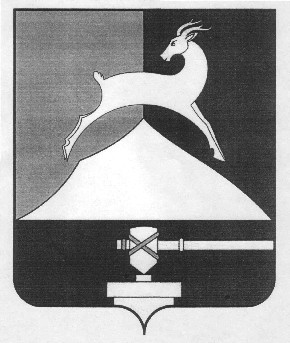 УПРАВЛЕНИЕ СОЦИАЛЬНОЙ ЗАЩИТЫ НАСЕЛЕНИЯ администрации Усть-Катавского городского округа   ул. Комсомольская, . Усть-Катав, Челябинская область, 456043,  Российская Федерация, телефон 2-56-32, факс (35167) 2-56-32,  e-mail  uszn14@minsoc74.ruОт___________________                                                                 №___________Управляющему делами Администрации Усть-Катавского городского округа С. В. Харитонову Уважаемый Сергей Васильевич!        Во  исполнение  письма администрации Усть-Катавского городского округа от 18.03.2019г. №  У-75 направляем информацию в соответствии с постановлением администрации Усть-Катавского городского округа от 04.04.2017г. № 387 «О порядке размещения информации о рассчитываемой за календарный год среднемесячной заработной плате руководителей, их заместителей и главных бухгалтеров муниципальных учреждений, муниципальных унитарных предприятий Усть-Катавского городского округа в информационной сети Интернет и предоставления указанными лицами данной информации»  (Приложение  на  1листе).           Начальник УСЗН:						О.А. Никулина Р.Х Хайдарова(835167) 2-50-54ПРИЛОЖЕНИЕк Порядку размещения информации о рассчитываемой за календарный год среднемесячной заработной плате руководителей, их заместителей и главных бухгалтеров муниципальных учреждений, муниципальных унитарных предприятий Усть-Катавского городского округа в информационно-телекоммуникационной сети Интернет и предоставления указанными лицами данной информации№п/пПолное наименование учреждения, предприятияЗанимаемая должностьФамилия, имя, отчествоВеличина рассчитанной за 2018год  среднемесячной заработной платы (руб.коп.)1МУ «Комплексный центр социального обслуживания населения» Усть-Катавского городского округаДиректорБаклыкова  Ирина    Петровна48 213,032МУ «Комплексный центр социального обслуживания населения» Усть-Катавского городского округаЗаместитель директораПетрова   Людмила Васильевна38 669,153МУ «Комплексный центр социального обслуживания населения» Усть-Катавского городского округаГлавный бухгалтерТоцкая     Татьяна    Кузьминична41 057,774МКУСО «Центр помощи детям, оставшимся без попечения родителей» Усть-Катавского городского округаДиректорНарукова      Ольга              Васильевна51 913,755МКУСО «Центр помощи детям, оставшимся без попечения родителей» Усть-Катавского городского округаЗаместитель директораМалахова              Елена      Николаевна39 910,876МКУСО «Центр помощи детям, оставшимся без попечения родителей» Усть-Катавского городского округаЗаместитель директора Мельникова    Татьяна           Викторовна38 805,987МКУСО «Центр помощи детям, оставшимся без попечения родителей» Усть-Катавского городского округаГлавный бухгалтерФедорова               Елена                            Александровна47 829,63